Cell DivisionCell size is limited by:Cell membrane size – Small cells have Large cells have Nuclear control – Reasons for cell divisionGrowthDifferentiation – RepairRegeneration – ReproductionAsexual reproduction – Sexual reproduction – The Cell CycleInterphase – _______________________________________ – _______ of total timeG1 – __________________________________________________________S – ______________________ – ________________________________________G2 – ________________________ – ____________________________________ChromosomesChromatin – Sister chromatids –Centromere –Cell DivisionMitosis –Cytokinesis –   Stages of MitosisProphaseMetaphaseAnaphase TelophaseCytokinesisAnimal cellsCleavage furrow – Plant cellsAsexual reproduction – Sexual reproduction – Meiosis – 	Gametes –	Diploid – 	Haploid – 	All gametes are _____________________Why can’t gametes divide using Mitosis?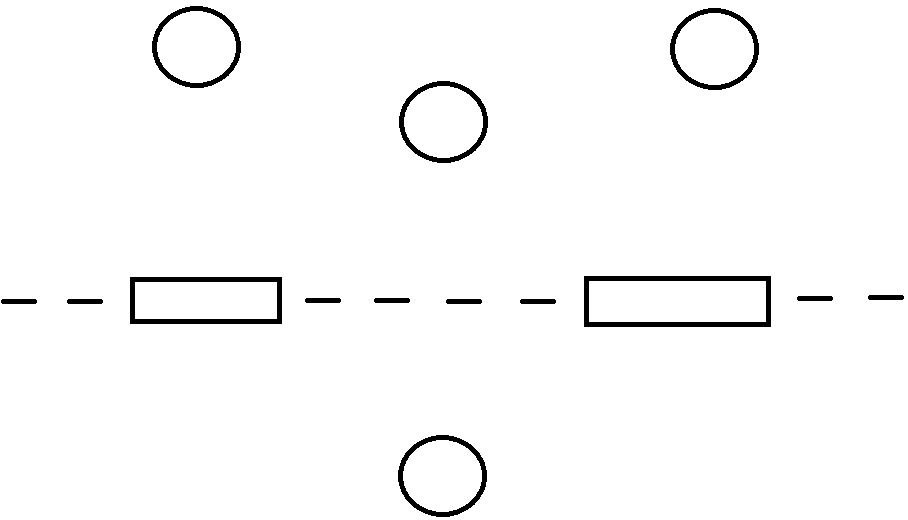 All human cells, except for sex cells, contain ______ chromosomes arranged in _______ pairs	Homologous pairs –   	Sex chromosomes – 		XX – 		XY – Spermatogenesis – Oogenesis – Regulating the Cell CycleNot all cells move through _________________________ at the _______________________Nerve cells – Skin cells – Cells of digestive tract – Most muscle cells – Healing process – Cyclins – Internal regulators – External regulators – What happens if cell growth isn’t regulated?What causes cells to lose control over growth?Comparing Mitosis and MeiosisComparing Mitosis and MeiosisComparing Mitosis and MeiosisMitosisMeiosis2 divisions1 division4 daughter cells produced2 daughter cells producedAsexual reproductionSexual reproductionDuplicates chromosomesChromosome # stays sameChromosome # is halvedDaughter cells identical to parentDaughter cells different from parent